INDICAÇÃO Nº 4686/2018Sugere ao Poder Executivo Municipal que proceda ao recolhimento dos galhos podados pela empresa Fort na Rua Cabreúva defronte o nº 86 na Vila Lola. (Foto anexa).Excelentíssimo Senhor Prefeito Municipal, Nos termos do Art. 108 do Regimento Interno desta Casa de Leis, dirijo-me a Vossa Excelência para sugerir ao setor competente que proceda ao recolhimento dos galhos podados pela empresa Fort na Rua Cabreúva defronte o nº 86 na Vila Lola. Justificativa:Fomos procurados por munícipes, solicitando essa providencia, pois, segundo eles a referida árvore foi podada há um mês pela Empresa Fort e seus galhos não foram recolhidos e estão causando transtornos.Plenário “Dr. Tancredo Neves”, em 10 de Outubro de 2018.José Luís Fornasari“Joi Fornasari”- Vereador -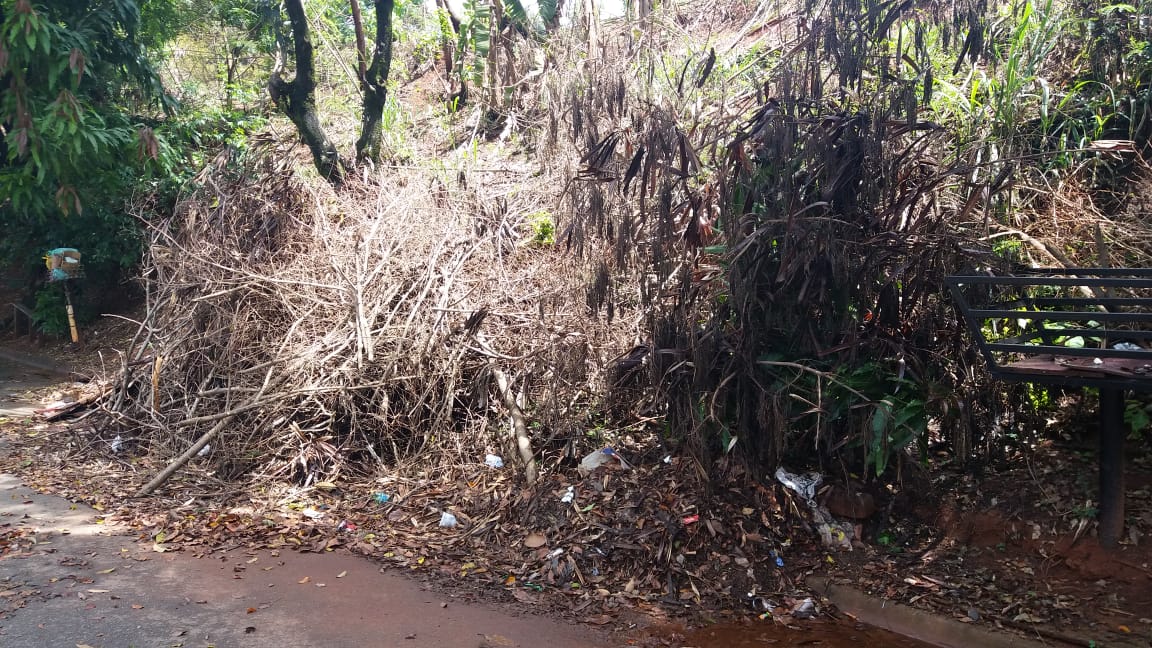 Sugere ao Poder Executivo Municipal que proceda ao recolhimento dos galhos podados pela empresa Fort na Rua Cabreúva defronte o nº 86 na Vila Lola.